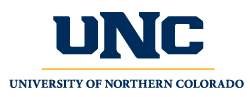 Professional Education CouncilMinutesJanuary 27, 20223:30pm – 5:00pm via ZoomPresent:  Jeri Kraver, Stacy Bailey, Connie Stewart, Nancy Glen, Michelle Holmes, Alicia Grismer, Jaimie McMullen, Jennifer Parrish, Lisa Paulson, Jason Robinson, Amanda Rutter, Meagan Crews, Jody Lawrence, Jared Stallones, Soren Jensen, Angie McDowell, Charlie Warren, Jingzi Huang.Absent:  Kim Mahovsky (teaching), Kim Creasy, Margaret BergWelcome: Jeri Kraver, Chair (5 min)Jeri brought up the issue of student teachers being asked to get their substitute license.  Some students are not comfortable with this, but feel they are being forced into it.  Multiple programs are mentioning the same issues.Alicia mentioned that it could just be a conversation with the district HR office to be clear on how the process should be handled.Michelle wanted to clarify if this is just undergraduate or all.Jeri would like it to apply for all licensure programs.Michelle mentioned that she has students who do this, but her students are told that if they do not feel comfortable, she will serve as the “bad guy” to the schools.Jared wanted to ensure that whatever message goes out, it needs to remember the situation that schools are in.  They are desperate so we need to keep this in mind when communicating.We need to ensure our coordinators and partner schools understand our guideline on this.Jeri and Michelle will sit down to work on drafting a message that PEC can review at the next meeting.Nancy requests that it should include if they need a license, are they paid, is their liability insurance?In the meantime, suggest to coordinators that there is a process in place now and provide them a copy of the request form.Jaimie mentioned that different programs should have a “ranked” internal policy rather than case by case policy to remain fair.  Maybe using former performance evaluations to use for evidence.Curriculum (10 min) to be reviewed by voting members onlyArt and Design B.A. – K-12 Art Teaching Emphasis – Licensure: Visual ArtProgram change for all Art students.  They are proposing course changes for engagement and student retention.Jaimie motions to approve the changes as submitted.  Stacy seconded.  10 approved, 0 opposed, 0 abstained.  Approved.Approve minutes (5 min)Approve minutes from December meeting.  Jason motioned to approve the minutes.  Nancy seconded.  10 approved, 0 opposed, 0 abstained.  Approved.Reports (20 min)Reports from membership Alicia: nothing to reportMeagan: nothing to reportCharlie: nothing to reportAngie: nothing to reportLisa: nothing to reportJared: nothing to reportGinny: research was done for mileage expenses.  Data collection was done using the current academic year.  The money for tuition does not come to STE to pay expenses.  Course fees are used to pay mileage and mentor teachers.  It’s possible to increase course fees for two reasons:  consistency across programs and to show revenue generated by courses.  Proposed increase course fee.  There is more research to be done.Jeri asked when the matrices will be provided with some of the PTEP courses already input.  Unsure when those can be provided.  Programs should be working on their courses and the PTEP courses will be added later when there is more time.Soren: he has heard from many students regarding contact tracing and being in schools.  Especially in elementary schools.  This is causing issues for students who are now having to quarantine.  Some professors are not being understanding and there are some grade drops showing now.  Also, he is applying to be the graduation speaker and practiced his speech to PEC.Jeri will bring to APC on Monday.  She will also take it to Faculty Senate.Jared asked for an email with a brief description of what Soren shared and he will share it with the Provost.Other Jaimie: SPA for Physical Education is currently being done.  The program determined they would pursue the CAEP accreditation at the same time.  They were told they could not because the institution must be accredited.  Jared confirmed it is now a unit wide accreditation.They just realized that they are no longer certified as soon as the university dropped it.Jared thinks we should revisit national accreditation.  Maybe PEC could talk about it sometime in the future.AdjournmentJaimie motioned to adjourn the meeting.  Jason seconded.  Meeting adjourned.